Back to School. These three words speak volumes. To moms and dads, it is a welcomed return to a normal schedule. To children, it is a return to teachers, and recess, and homework. To teachers, it is a return to teaching, and discipline, and grading papers. To the rest of us, it is yellow buses, 20 mph speed limit zones, and the beginning of fall. Today, we want to acknowledge another school year and pray for those going back to school.Wednesday Night Men’s Bible Study ~ Starting Wednesday night September 4th at 6:30 p.m. we will begin a six-week study through the book of 1st Timothy. Men, this is a great opportunity to connect with other men and to explore God’s Word.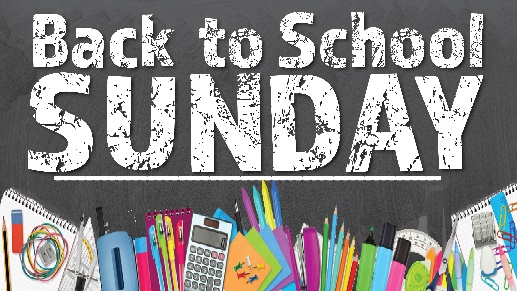 Sermon NotesBack to SchoolPsalm 127 (Proverbs 1:8-9)(Page 617 in the Pew Bible)